2017年５月　英会話サロン “English Café  月会費：8,000円（月４回）12,000円（朝＋土曜日or 夜＋土曜日のとり放題）16,000円（すべて取り放題) or 1回3,000円Sun.Mon.Tue.Wed.ThursFri.Sat.1216:00-17:30       Yuri TOEICめざせ６００点19:30 – 21:00     Kurtお仕事帰りの英会話   3                               4                   5                               6Have a Happy Golden Week!  　　  　　　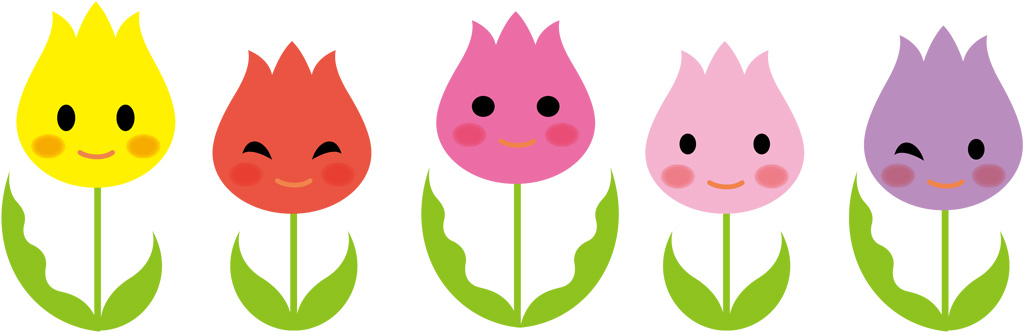 3                               4                   5                               6Have a Happy Golden Week!  　　  　　　3                               4                   5                               6Have a Happy Golden Week!  　　  　　　3                               4                   5                               6Have a Happy Golden Week!  　　  　　　7Session@SMCCafeland14:00-17:008916:00-17:30       Yuri TOEICめざせ６００点19:30 – 21:00     Kurtお仕事帰りの英会話         109:30 – 10:30 英会話(B/C)     　　 John10:30 – 11:30 英文法　           Yuri11:30 – 12:30 英会話(B/C)        John10:30 –11:30  英会話（Ａ）         John11:30 –12:00ニュースで英会話(A)  Yuri1119:30 – 21:00 TOEIC めざせ８００点！　　　　　　   Yuri129:30 – 10:30  英会話(B/C)        Sam10:30 – 11:45  英会話 (Ａ)        Sam11:45 – 13:00英会話 (B/C)        Sam1316:00– 17:30   IanBusiness English Café14Session@JETS Academy14:00-17:00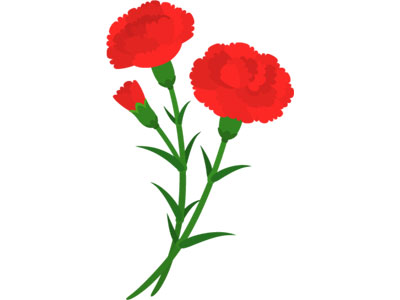 151616:00-17:30        YuriTOEICめざせ６００点19:30 – 21:00      Kurt お仕事帰りの英会話179:30 – 10:30 英会話(B/C)     　　 John10:30 – 11:30 英文法　           Yuri11:30 – 12:30 英会話(B/C)        John10:30 –11:30  英会話（Ａ）         John11:30 –12:00ニュースで英会話(A)  Yuri1819:30 – 21:00 TOEIC めざせ８００点！　　　　　　 新田先生199:30 – 10:30  英会話(B/C)       　 Sam10:30 – 11:30  TOEIC　　　　　　　　  Yuri10:30 – 11:30  英会話 (Ａ)       　Sam11:30 – 12:00  英検１級　　　　　　　 　Yuri11:30 – 12:30 英会話 (B/C)      　 Sam2016:00 – 17:00   IanBusiness English Café21222316:00-17:30        YuriTOEICめざせ６００点19:30 – 21:00      Kurt お仕事帰りの英会話249:30 – 10:30 英会話(B/C)     　　 John10:30 – 11:30 英文法　           Yuri11:30 – 12:30 英会話(B/C)        John10:30 –11:30  英会話（Ａ）         John11:30 –12:00ニュースで英会話(A)  Yuri2519:30 – 21:00 TOEIC めざせ８００点！　　　　　　　Yuri269:30 – 10:30  英会話(B/C)       　 Sam10:30 – 11:30  TOEIC　　          Yuri10:30 – 11:30  英会話 (Ａ)       　Sam11:30 – 12:00  英検１級　　　　　　　 　Yuri11:30 – 12:30 英会話 (B/C)      　 Sam2716:00 – 17:30   IanBusiness English Café　　28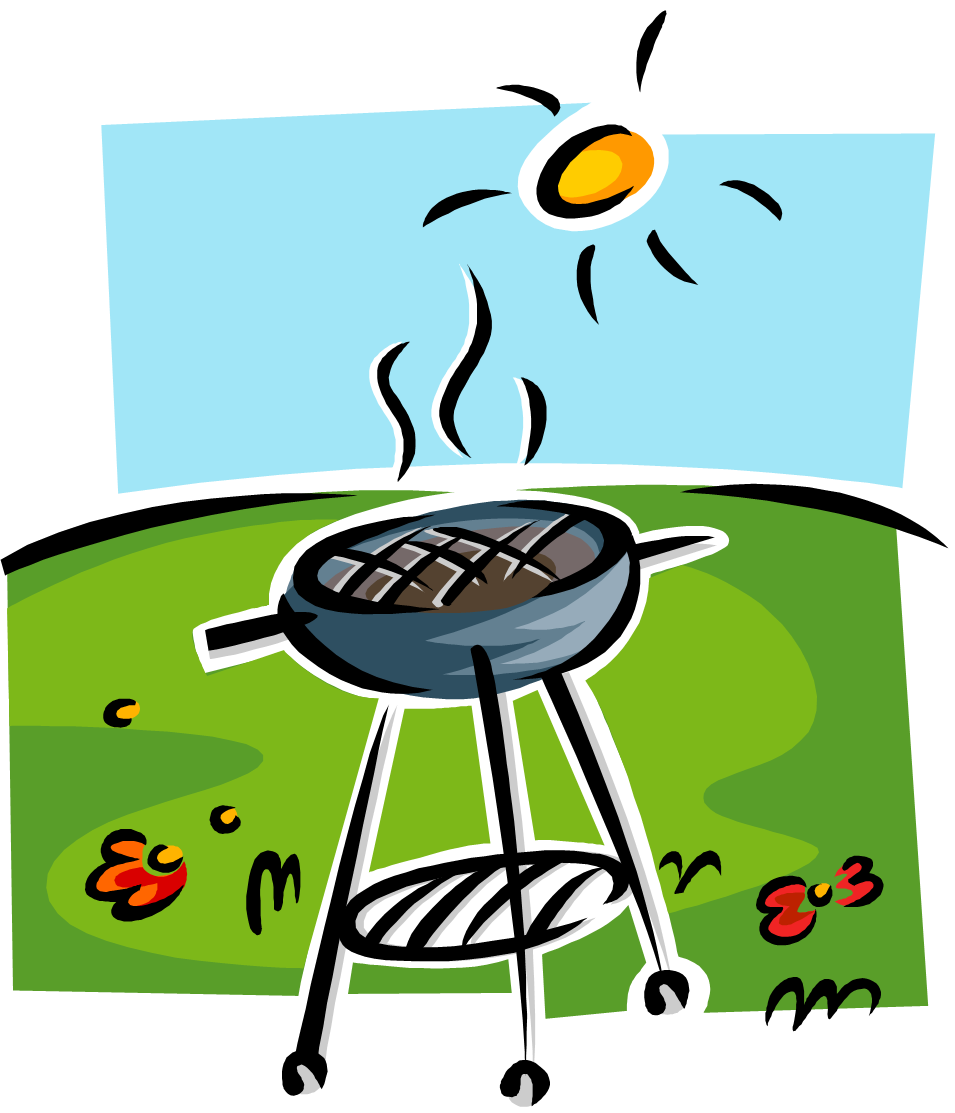 2930No Class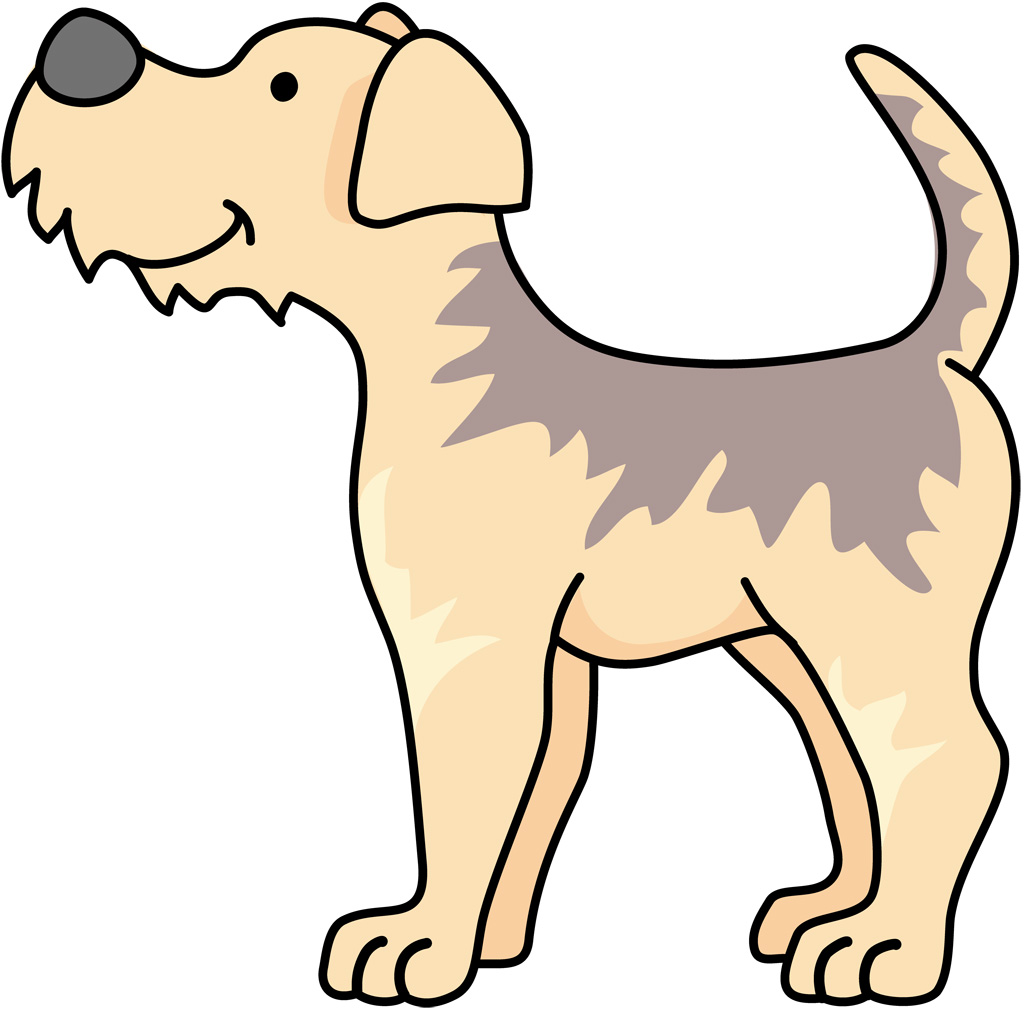 31  9:30 – 10:30 英会話(B/C)     　　 John10:30 – 11:30 英文法　           Yuri11:30 – 12:30 英会話(B/C)        John10:30 –11:30  英会話（Ａ）         John11:30 –12:00ニュースで英会話(A)  Yuriお知らせ１）　“英語でJazzを歌おう！”講師：Robert Ahad　音楽修士。英語講師（ＴＥＳＯＬ有資格）モントリオール・ビクトリアでJazzピアニスト・シンガーとして活躍。Class 1:  May 7 (Sun.)  9:30-12:30　　　　Class 2:  May 14 (Sun.) 10:30-13:305月14日にミニコンサートを開催します。2時からは、Session@JETSにも、ご参加ください！２）　5月30日（火曜日）は第5週目となり、グループレッスンはお休みです。お知らせ１）　“英語でJazzを歌おう！”講師：Robert Ahad　音楽修士。英語講師（ＴＥＳＯＬ有資格）モントリオール・ビクトリアでJazzピアニスト・シンガーとして活躍。Class 1:  May 7 (Sun.)  9:30-12:30　　　　Class 2:  May 14 (Sun.) 10:30-13:305月14日にミニコンサートを開催します。2時からは、Session@JETSにも、ご参加ください！２）　5月30日（火曜日）は第5週目となり、グループレッスンはお休みです。お知らせ１）　“英語でJazzを歌おう！”講師：Robert Ahad　音楽修士。英語講師（ＴＥＳＯＬ有資格）モントリオール・ビクトリアでJazzピアニスト・シンガーとして活躍。Class 1:  May 7 (Sun.)  9:30-12:30　　　　Class 2:  May 14 (Sun.) 10:30-13:305月14日にミニコンサートを開催します。2時からは、Session@JETSにも、ご参加ください！２）　5月30日（火曜日）は第5週目となり、グループレッスンはお休みです。